РЕШЕНИЕ14.03.2017                                                                                                         № 43Об утверждении Положения о порядке предоставления и рассмотрения ежегодного отчета главы муниципального образованияРязановский сельсовет Асекеевского района Оренбургской областиНа основании части 11.1 статьи 35 и части 5.1 статьи 36 Федерального закона    от 06.10.2003 года № 131-ФЗ «Об общих принципах организации местного самоуправления в Российской Федерации», руководствуясь  Уставом, Совет депутатов муниципального образования  Рязановский сельсовет  решил:1. Утвердить Положение о порядке предоставления и рассмотрения ежегодного отчета Главы муниципального образования о результатах деятельности согласно приложению.2. Решение вступает в силу после его официального обнародования.  3. Контроль за исполнением настоящего решения оставляю за собой. Глава сельсовета-председатель Совета депутатов                                                       А.В. БрусиловПриложение к решениюСовета депутатовот  14.03.2017  № 43 Положениео порядке представления и рассмотрения ежегодного отчета Главы муниципального образования   Рязановский сельсовет о результатах деятельности Раздел 1. Общие положения1. Настоящее Положение разработано в соответствии с Федеральным законом    от 6 октября 2003 года № 131-ФЗ «Об общих принципах организации местного самоуправления в Российской Федерации», Уставом муниципального образования.2. Положение устанавливает порядок представления в Совет депутатов  муниципального образования Рязановский сельсовет» (далее – Совет депутатов), рассмотрения Советом депутатов и оформления результатов ежегодного отчета Главы муниципального образования Рязановский сельсовет (далее – Глава  муниципального образования) о результатах деятельности, в том числе о решении вопросов, поставленных Советом депутатов  (далее – отчет Главы муниципального образования).Раздел 2. Содержание ежегодного отчета Главы муниципального образования1. Ежегодный отчет Главы  муниципального образования должен включать в себя текстовую (описательную) часть, а также отчет о достигнутых значениях показателей в отчетном периоде.  В качестве комментария к отчету могут быть приложены презентационные материалы, слайды, таблицы, мониторинговые исследования, иллюстрации и иные материалы.2. Текстовая (описательная) часть отчета Главы муниципального образования включает следующие разделы:Раздел 1. Оценка социально-экономического положения в муниципальном образовании, положительная и отрицательная динамика;Раздел 2. Основные направления деятельности в отчетном периоде, достигнутые по ним результаты:взаимодействие с органами государственной власти, органами местного самоуправления иных муниципальных образований, гражданами и организациями;работа с обращениями граждан, личный прием граждан;осуществление правотворческой инициативы;Раздел 3. Деятельность Главы муниципального образования по решению вопросов, поставленных перед главой Советом депутатов, достигнутые результаты.Раздел 4. Основные цели и направления деятельности на предстоящий период.Раздел 5. Информация об исполнительно-распорядительной деятельности администрации по вопросам местного значения, закрепленным за муниципальным образованиемРаздел 6. Организация деятельности представительного органа муниципального образования.По разделам 1 и 2 приводятся фактические значения показателей эффективности деятельности Главы муниципального образования:за период, предшествующий отчетному;за отчетный период;планируемые в следующем за отчетным периоде.Раздел 3. Предоставление Главой муниципального образования ежегодного отчета1. Отчет Главы муниципального образования представляется в Совет депутатов в месячный срок со дня истечения 12 месяцев с момента вступления в должность избранного муниципального образования.Последующие ежегодные отчеты Главы муниципального образования представляются в Совет депутатов не позднее одного месяца после утверждения отчета об исполнении районного бюджета за предыдущий год.2. Отчет предоставляется в письменной форме на бумажном и электронном носителях.3. Непредставление отчета является основанием для неудовлетворительной оценки Советом депутатов деятельности Главы муниципального образования.Нарушение сроков предоставления отчета в сочетании с другими основаниями является основанием для неудовлетворительной оценки Советом депутатов  деятельности Главы муниципального образования.Раздел 4. Рассмотрение ежегодного отчета Главы муниципального образования.1. Заседание Совета депутатов по отчету Главы муниципального образования проводится не позднее месяца с даты его предоставления.2. Отчет Главы муниципального образования направляется всем депутатам Совета депутатов.3. По итогам рассмотрения отчета каждый депутат может составить заключение, которое может включать вопросы к Главе муниципального образования по содержанию отчета и (или) деятельности Главы либо администрации муниципального образования  за отчетный период.Заключения направляются Главе муниципального образования не позднее чем за 3 до дня проведения заседания по отчету Главы муниципального образования.4. При рассмотрении отчета Совет депутатов на своем заседании заслушивает Главу муниципального образования.После выступления Главы муниципального образования депутаты вправе задавать вопросы, выступать.5. При оценке деятельности Главы муниципального образования депутаты Совета депутатов руководствуются:7.1. приоритетностью направлений деятельности Главы муниципального образования;7.2. целесообразностью принятого решения, действия (бездействия) Главы муниципального образования.8. Вопросы рассмотрения отчета Главы муниципального образования, не урегулированные настоящим Положением, решаются в соответствии с Регламентом Совета депутатов.Раздел 5. Решение Представительного Собрания  об отчете Главы муниципального образования5.1. По итогам рассмотрения отчета Главы муниципального образования  Советом депутатов  принимается одно из следующих решений:1) об утверждении отчета с оценкой «удовлетворительно»;2) об утверждении отчета с оценкой «неудовлетворительно»;3) о переносе рассмотрения отчета на другую дату с обоснованием причин переноса на новый срок рассмотрения.5.2. Совет депутатов  принимает решение об удалении Главы муниципального образования в отставку в случае неудовлетворительной оценки деятельности Главы муниципального образования, данной два раза подряд.6. Решение Совета депутатов о ежегодном отчете Главы муниципального образования вступает в силу со дня его подписания, подлежит официальному опубликованию. 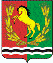 СОВЕТ ДЕПУТАТОВМУНИЦИПАЛЬНОГО ОБРАЗОВАНИЯ РЯЗАНОВСКИЙ СЕЛЬСОВЕТАСЕКЕЕВСКОГО РАЙОНА ОРЕНБУРГСКОЙ ОБЛАСТИ